ΕΛΛΗΝΙΚΗ ΔΗΜΟΚΡΑΤΙΑ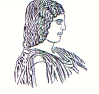 ΓΕΩΠΟΝΙΚΟ ΠΑΝΕΠΙΣΤΗΜΙΟ ΑΘΗΝΩΝΤΜΗΜΑ ΔΙΕΘΝΩΝ & ΔΗΜΟΣΙΩΝ ΣΧΕΣΕΩΝΙερά Οδός 75, 118 55, ΑθήναΠληροφορίες: Αλίκη-Φωτεινή ΚυρίτσηTηλ.: 210 5294845FAX: 210 5294820Διεύθυνση ηλεκτρονικού ταχυδρομείου: public.relations@aua.gr									Αθήνα, 02.07.2019ΔΕΛΤΙΟ ΤΥΠΟΥ	Συνάντηση εργασίας του προγράμματος «Νέα Γεωργία για τη Νέα Γενιά»					Με την ευκαιρία της συνάντησης εργασίας του προγράμματος «Νέα Γεωργία για τη Νέα Γενιά» που πραγματοποιήθηκε τη Δευτέρα 24 Ιουνίου 2019 στο Γεωπονικό Πανεπιστήμιο Αθηνών, την ημέρα αυτή επισκέφτηκε τις Πρυτανικές αρχές του ΓΠΑ αντιπροσωπία του Πανεπιστημίου Rutgers των ΗΠΑ αποτελούμενη από τον Chancellor κ. Christopher Molloy και τον Αντιπρόεδρο του Συμβουλίου κ. Timmothy Fournier. Στη συνάντηση παρέστησαν εκ μέρους του προγράμματος, ο εκπρόσωπος του Πανεπιστημίου Rutgers και Κοσμήτορας της Σχολής Γεωπονίας & Φυσικών Πόρων κ. Bob Goodman, η Διευθύνουσα Σύμβουλος του προγράμματος κ. Έφη Λαζαρίδου και ο Πρόεδρος της Συμβουλευτικής Επιτροπής Καθηγητής του Σουηδικού Πανεπιστημίου των Γεωπονικών Επιστημών κ. Κων/νος Καραντινίνης.Κατά τη συνάντηση συζητήθηκαν θέματα συνεργασίας των δυο Πανεπιστημίων και αποφασίστηκε να καταρτιστεί μνημόνιο συνεργασίας για την ανάπτυξη του Πανεπιστημιακού Ερευνητικού Κέντρου του ΓΠΑ και τη δημιουργία-λειτουργία Θερινού Σχολείου στην Ελλάδα.